ZPRAVODAJOKRESNÍ PŘEBOR – SKUPINA - B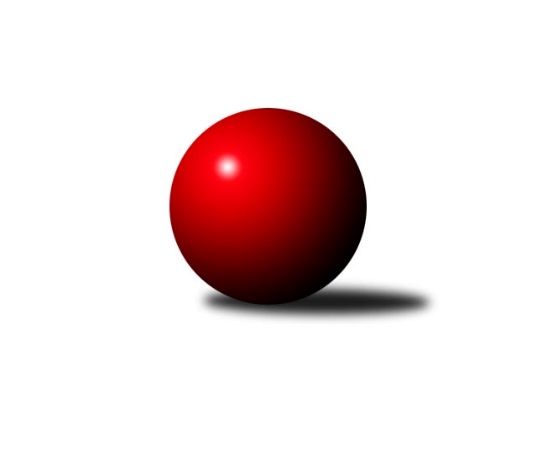 Č.13Ročník 2018/2019	8.12.2018Nejlepšího výkonu v tomto kole: 1706 dosáhlo družstvo: TJ Sokol Duchcov BVýsledky 13. kolaSouhrnný přehled výsledků:TJ Teplice Letná D	- Sokol Ústí nad Labem C	1:5	1404:1492	4.0:4.0	6.12.TJ Kovostroj Děčín C	- KO Česká Kamenice B	0:6	1355:1572	0.5:7.5	6.12.Sokol Roudnice nad Labem	- SKK Bohušovice C	6:0	1640:1425	8.0:0.0	7.12.Sokol Ústí nad Labem B	- TJ Union Děčín	4:2	1498:1275	5.0:3.0	7.12.TJ Sokol Duchcov B	- KK Hvězda Trnovany C	6:0	1706:1523	7.5:0.5	7.12.ASK Lovosice B	- TJ Lokomotiva Ústí n. L. C	6:0	1581:1408	7.0:1.0	8.12.SKK Bohušovice C	- TJ Teplice Letná C	2:4	1434:1585	3.0:5.0	3.12.KK Hvězda Trnovany C	- Sokol Roudnice nad Labem	5:1	1643:1559	5.0:3.0	5.12.Tabulka družstev:	1.	TJ Sokol Duchcov B	12	10	0	2	57.0 : 15.0 	63.5 : 32.5 	 1618	20	2.	KK Hvězda Trnovany C	12	8	0	4	44.0 : 28.0 	50.5 : 45.5 	 1533	16	3.	TJ Union Děčín	12	7	1	4	44.0 : 28.0 	55.5 : 40.5 	 1495	15	4.	KO Česká Kamenice B	12	7	0	5	44.0 : 28.0 	60.0 : 36.0 	 1526	14	5.	ASK Lovosice B	12	7	0	5	43.0 : 29.0 	56.0 : 40.0 	 1541	14	6.	Sokol Roudnice nad Labem	12	7	0	5	41.0 : 31.0 	60.5 : 35.5 	 1557	14	7.	Sokol Ústí nad Labem C	12	7	0	5	41.0 : 31.0 	50.5 : 45.5 	 1546	14	8.	TJ Teplice Letná C	12	7	0	5	38.0 : 34.0 	51.0 : 45.0 	 1579	14	9.	Sokol Ústí nad Labem B	12	7	0	5	35.0 : 37.0 	43.0 : 53.0 	 1480	14	10.	TJ Lokomotiva Ústí n. L. C	12	4	1	7	29.0 : 43.0 	42.0 : 54.0 	 1516	9	11.	TJ Kovostroj Děčín C	12	3	0	9	21.0 : 51.0 	31.0 : 65.0 	 1439	6	12.	SKK Bohušovice C	12	2	0	10	20.0 : 52.0 	35.0 : 61.0 	 1399	4	13.	TJ Teplice Letná D	12	1	0	11	11.0 : 61.0 	25.5 : 70.5 	 1380	2Podrobné výsledky kola:	 TJ Teplice Letná D	1404	1:5	1492	Sokol Ústí nad Labem C	Jana Němečková	 	 142 	 188 		330 	 1:1 	 385 	 	201 	 184		Pavel Nováček	Markéta Matějáková	 	 178 	 165 		343 	 1:1 	 349 	 	173 	 176		Karel Zatočil	Jiří Říha	 	 194 	 199 		393 	 2:0 	 364 	 	183 	 181		Viktor Kováč	Eduard Skála *1	 	 169 	 169 		338 	 0:2 	 394 	 	183 	 211		Jaroslav Kunešrozhodčí: Dudešková Sabinastřídání: *1 od 53. hodu Michal HorňákNejlepší výkon utkání: 394 - Jaroslav Kuneš	 TJ Kovostroj Děčín C	1355	0:6	1572	KO Česká Kamenice B	Mirka Bednářová	 	 185 	 173 		358 	 0.5:1.5 	 381 	 	185 	 196		Eva Říhová	Marie Čiháková	 	 153 	 178 		331 	 0:2 	 386 	 	182 	 204		Olga Urbanová	Jaroslav Zíval	 	 158 	 169 		327 	 0:2 	 404 	 	203 	 201		Věra Šimečková	Jiří Houdek	 	 158 	 181 		339 	 0:2 	 401 	 	204 	 197		Lubomír Holýrozhodčí: Marie ČihákováNejlepší výkon utkání: 404 - Věra Šimečková	 Sokol Roudnice nad Labem	1640	6:0	1425	SKK Bohušovice C	Michal Bruthans	 	 226 	 205 		431 	 2:0 	 363 	 	160 	 203		Petr Prouza ml.	Josef Kecher	 	 209 	 211 		420 	 2:0 	 385 	 	185 	 200		Petr Gryc	Alois Haluska	 	 200 	 187 		387 	 2:0 	 357 	 	184 	 173		Ivan Čeloud	Jiří Woš	 	 196 	 206 		402 	 2:0 	 320 	 	158 	 162		Magdalena Šabatovározhodčí: Woš JiříNejlepší výkon utkání: 431 - Michal Bruthans	 Sokol Ústí nad Labem B	1498	4:2	1275	TJ Union Děčín	Jiří Kyral	 	 165 	 173 		338 	 0:2 	 367 	 	176 	 191		Václav Pavelka	Eugen Šroff	 	 183 	 175 		358 	 1:1 	 385 	 	179 	 206		Milan Pecha st.	Milan Wundrawitz	 	 193 	 204 		397 	 2:0 	 346 	 	161 	 185		Jan Baco	Vladimír Mihalík	 	 207 	 198 		405 	 2:0 	 177 	 	177 	 0		Václav Dlouhý *1rozhodčí: Wundrawitz Milanstřídání: *1 po 45. hodu nikdo nevystřídalNejlepší výkon utkání: 405 - Vladimír Mihalík	 TJ Sokol Duchcov B	1706	6:0	1523	KK Hvězda Trnovany C	Miroslava Žáková	 	 211 	 220 		431 	 2:0 	 379 	 	199 	 180		Barbora Salajková Němečková	Josef Otta st.	 	 214 	 229 		443 	 2:0 	 414 	 	188 	 226		Jitka Šálková	Josef Otta ml.	 	 197 	 193 		390 	 1.5:0.5 	 388 	 	197 	 191		Ondřej Koblih	Jiří Müller	 	 209 	 233 		442 	 2:0 	 342 	 	168 	 174		Milan Novýrozhodčí: Endršt JanNejlepší výkon utkání: 443 - Josef Otta st.	 ASK Lovosice B	1581	6:0	1408	TJ Lokomotiva Ústí n. L. C	Zdeněk Šimáček *1	 	 197 	 174 		371 	 2:0 	 343 	 	182 	 161		Jitka Sottnerová	Pavel Klíž	 	 209 	 208 		417 	 2:0 	 362 	 	183 	 179		Alexandr Moróc	Petr Zalabák st.	 	 194 	 190 		384 	 2:0 	 325 	 	172 	 153		Květuše Strachoňová	Petr Kalina	 	 192 	 217 		409 	 1:1 	 378 	 	199 	 179		Zdenek Ramajzlrozhodčí: Zalabák Petrstřídání: *1 od 68. hodu Eva KuchařováNejlepší výkon utkání: 417 - Pavel Klíž	 SKK Bohušovice C	1434	2:4	1585	TJ Teplice Letná C	Petr Gryc	 	 191 	 197 		388 	 1:1 	 384 	 	204 	 180		Jana Zvěřinová	Magdalena Šabatová	 	 132 	 125 		257 	 0:2 	 396 	 	199 	 197		Jaroslav Filip	Petr Prouza ml.	 	 200 	 195 		395 	 0:2 	 442 	 	232 	 210		Martin Soukup	Josef Devera ml.	 	 214 	 180 		394 	 2:0 	 363 	 	186 	 177		Eva Staňkovározhodčí: Perníček MartinNejlepší výkon utkání: 442 - Martin Soukup	 KK Hvězda Trnovany C	1643	5:1	1559	Sokol Roudnice nad Labem	Barbora Salajková Němečková	 	 185 	 218 		403 	 0:2 	 442 	 	219 	 223		Michal Bruthans	Milan Nový	 	 210 	 190 		400 	 2:0 	 364 	 	205 	 159		Alois Haluska	Lenka Bůžková	 	 204 	 219 		423 	 2:0 	 379 	 	193 	 186		Josef Kecher	Ondřej Koblih	 	 201 	 216 		417 	 1:1 	 374 	 	208 	 166		Jiří Wošrozhodčí: B. Salajková NěmečkováNejlepší výkon utkání: 442 - Michal BruthansPořadí jednotlivců:	jméno hráče	družstvo	celkem	plné	dorážka	chyby	poměr kuž.	Maximum	1.	Věra Šimečková 	KO Česká Kamenice B	423.04	294.2	128.8	5.2	5/7	(484)	2.	Jiří Müller 	TJ Sokol Duchcov B	420.36	294.7	125.6	6.7	7/7	(462)	3.	Martin Soukup 	TJ Teplice Letná C	415.32	292.0	123.3	5.9	5/7	(442)	4.	Michal Bruthans 	Sokol Roudnice nad Labem	414.98	286.3	128.6	5.8	6/6	(457)	5.	Jana Zvěřinová 	TJ Teplice Letná C	409.50	281.4	128.1	6.2	6/7	(439)	6.	Jaroslav Kuneš 	Sokol Ústí nad Labem C	407.55	283.4	124.2	10.1	4/6	(431)	7.	Josef Otta  ml.	TJ Sokol Duchcov B	406.74	282.8	124.0	8.0	7/7	(460)	8.	Petr Zalabák  st.	ASK Lovosice B	406.67	280.8	125.9	7.9	6/6	(441)	9.	Miroslava Žáková 	TJ Sokol Duchcov B	405.60	284.9	120.7	7.1	7/7	(481)	10.	Pavel Nováček 	Sokol Ústí nad Labem C	401.90	286.9	115.0	8.8	6/6	(444)	11.	Jan Brhlík  st.	TJ Teplice Letná C	401.56	282.4	119.2	8.8	5/7	(461)	12.	Jaroslav Filip 	TJ Teplice Letná C	398.10	283.9	114.3	8.3	5/7	(423)	13.	Zdenek Ramajzl 	TJ Lokomotiva Ústí n. L. C	392.67	287.9	104.8	13.5	6/6	(435)	14.	Zdeněk Rauner 	TJ Lokomotiva Ústí n. L. C	392.64	275.8	116.9	11.9	5/6	(439)	15.	Petr Kalina 	ASK Lovosice B	392.04	272.8	119.3	6.9	4/6	(411)	16.	Jitka Šálková 	KK Hvězda Trnovany C	391.31	280.7	110.6	11.2	7/7	(460)	17.	Viktor Kováč 	Sokol Ústí nad Labem C	390.00	278.3	111.7	8.0	6/6	(437)	18.	Jiří Woš 	Sokol Roudnice nad Labem	388.52	273.6	115.0	10.6	6/6	(442)	19.	Milan Pecha  st.	TJ Union Děčín	388.36	269.7	118.7	10.6	5/5	(409)	20.	Václav Dlouhý 	TJ Union Děčín	388.10	276.9	111.2	8.0	5/5	(424)	21.	Josef Kecher 	Sokol Roudnice nad Labem	386.86	278.8	108.1	9.9	5/6	(421)	22.	Milan Nový 	KK Hvězda Trnovany C	384.81	276.6	108.2	10.3	6/7	(417)	23.	Milan Wundrawitz 	Sokol Ústí nad Labem B	384.33	272.7	111.6	10.8	6/6	(442)	24.	Eva Staňková 	TJ Teplice Letná C	379.50	277.2	102.3	14.2	5/7	(440)	25.	Miroslav Šimic 	TJ Kovostroj Děčín C	379.17	273.4	105.8	8.8	4/6	(397)	26.	Čestmír Dvořák 	TJ Kovostroj Děčín C	379.05	267.7	111.4	10.5	6/6	(407)	27.	Pavel Klíž 	ASK Lovosice B	375.83	269.4	106.4	11.5	6/6	(417)	28.	Ivan Čeloud 	SKK Bohušovice C	375.25	268.0	107.3	13.3	4/6	(398)	29.	Josef Otta  st.	TJ Sokol Duchcov B	373.67	259.3	114.4	10.7	6/7	(443)	30.	Simona Puschová 	Sokol Ústí nad Labem C	372.12	271.9	100.2	14.2	5/6	(383)	31.	Vladimír Mihalík 	Sokol Ústí nad Labem B	370.92	271.0	100.0	15.5	5/6	(405)	32.	Alexandr Moróc 	TJ Lokomotiva Ústí n. L. C	370.83	264.0	106.9	12.5	5/6	(434)	33.	Jiří Kyral 	Sokol Ústí nad Labem B	369.80	266.4	103.4	10.4	4/6	(396)	34.	Pavel Mihalík 	Sokol Ústí nad Labem B	368.65	275.5	93.2	11.1	4/6	(415)	35.	Miroslav Jiroušek 	TJ Kovostroj Děčín C	367.20	261.9	105.3	9.2	5/6	(404)	36.	Václav Pavelka 	TJ Union Děčín	367.15	271.5	95.7	14.9	4/5	(379)	37.	Jitka Sottnerová 	TJ Lokomotiva Ústí n. L. C	366.38	258.1	108.3	11.3	4/6	(440)	38.	Mirka Bednářová 	TJ Kovostroj Děčín C	366.20	266.7	99.5	12.2	6/6	(396)	39.	Petr Gryc 	SKK Bohušovice C	359.22	259.0	100.2	12.0	6/6	(388)	40.	Alois Haluska 	Sokol Roudnice nad Labem	355.47	252.8	102.6	11.6	5/6	(421)	41.	Josef Růžička 	Sokol Ústí nad Labem B	354.40	259.6	94.9	15.4	5/6	(390)	42.	Květuše Strachoňová 	TJ Lokomotiva Ústí n. L. C	351.33	262.7	88.7	17.0	6/6	(397)	43.	Jan Baco 	TJ Union Děčín	339.44	253.4	86.0	17.1	4/5	(355)	44.	Martin Pokorný 	TJ Teplice Letná D	337.83	243.7	94.2	15.5	6/8	(368)	45.	Jan Chvátal 	KO Česká Kamenice B	336.60	246.6	90.0	16.8	5/7	(366)	46.	Jiří Houdek 	TJ Kovostroj Děčín C	330.88	250.3	80.6	21.6	4/6	(377)	47.	Petr Saksun 	TJ Teplice Letná D	326.17	238.3	87.8	17.7	6/8	(361)	48.	Magdalena Šabatová 	SKK Bohušovice C	280.33	213.2	67.2	24.8	6/6	(320)		Markéta Hofmanová 	TJ Sokol Duchcov B	474.50	307.5	167.0	4.0	2/7	(475)		Zdeněk Šimáček 	ASK Lovosice B	450.00	305.4	144.6	7.3	3/6	(507)		Petr Došek 	Sokol Roudnice nad Labem	406.50	281.0	125.5	6.5	2/6	(436)		Marcela Bořutová 	TJ Lokomotiva Ústí n. L. C	400.17	286.3	113.8	9.0	2/6	(424)		Lubomír Holý 	KO Česká Kamenice B	398.80	286.3	112.5	12.6	4/7	(409)		Petr Kumstát 	TJ Union Děčín	396.17	279.7	116.5	6.5	3/5	(416)		Pavlína Kubitová 	KK Hvězda Trnovany C	394.08	279.8	114.3	9.3	4/7	(440)		Ondřej Koblih 	KK Hvězda Trnovany C	392.38	278.4	114.0	11.0	4/7	(417)		Olga Urbanová 	KO Česká Kamenice B	392.05	279.2	112.9	10.1	4/7	(415)		Martin Dítě 	TJ Union Děčín	389.42	271.9	117.5	7.4	3/5	(414)		Jan Klíma 	SKK Bohušovice C	387.50	271.9	115.6	8.3	2/6	(411)		Karel Beran 	KO Česká Kamenice B	383.00	282.8	100.3	13.3	4/7	(397)		Lenka Bůžková 	KK Hvězda Trnovany C	382.58	275.4	107.2	8.3	4/7	(423)		Eva Říhová 	KO Česká Kamenice B	381.83	262.6	119.3	8.9	3/7	(439)		Petr Prouza  ml.	SKK Bohušovice C	380.88	273.5	107.4	11.9	2/6	(434)		Jiří Říha 	TJ Teplice Letná D	380.83	280.2	100.7	10.3	2/8	(400)		Jiří Malec 	KO Česká Kamenice B	380.50	273.5	107.0	12.0	2/7	(387)		Barbora Salajková Němečková 	KK Hvězda Trnovany C	376.67	276.0	100.7	13.6	3/7	(403)		Libor Hekerle 	KO Česká Kamenice B	374.11	272.2	101.9	13.1	3/7	(414)		Pavel Novák 	SKK Bohušovice C	373.67	275.0	98.7	11.9	3/6	(421)		Jiří Martínek 	SKK Bohušovice C	371.00	272.0	99.0	13.5	2/6	(378)		Josef Devera  ml.	SKK Bohušovice C	369.75	279.0	90.8	15.0	2/6	(394)		Josef Krupka  st.	Sokol Ústí nad Labem B	369.00	271.0	98.0	13.0	1/6	(369)		Markéta Matějáková 	TJ Teplice Letná D	368.45	263.6	104.9	16.0	4/8	(398)		Eduard Skála 	TJ Teplice Letná D	367.67	273.0	94.7	12.7	3/8	(374)		Miroslava Zemánková 	KK Hvězda Trnovany C	365.00	270.7	94.3	15.3	3/7	(406)		Vladimír Hroněk 	TJ Teplice Letná D	360.00	274.0	86.0	15.0	1/8	(360)		Eugen Šroff 	Sokol Ústí nad Labem B	358.00	254.0	104.0	13.0	1/6	(358)		Karel Zatočil 	Sokol Ústí nad Labem C	357.20	256.2	101.0	11.1	2/6	(379)		Jana Němečková 	TJ Teplice Letná D	351.80	258.8	93.0	16.2	5/8	(393)		Michal Horňák 	TJ Teplice Letná D	350.67	257.5	93.1	15.7	5/8	(383)		Petr Prouza  st.	SKK Bohušovice C	350.50	262.0	88.5	16.0	2/6	(381)		Karel Sottner 	TJ Lokomotiva Ústí n. L. C	348.00	261.0	87.0	10.0	1/6	(348)		Jindřich Hruška 	TJ Teplice Letná C	344.17	251.4	92.8	16.5	4/7	(387)		Eva Kuchařová 	ASK Lovosice B	339.89	249.6	90.3	16.0	3/6	(384)		Martin Kubištík  ml.	TJ Teplice Letná C	335.00	259.0	76.0	18.0	1/7	(335)		Sylva Vahalová 	SKK Bohušovice C	332.00	247.3	84.7	18.3	3/6	(340)		Marie Čiháková 	TJ Kovostroj Děčín C	331.00	225.0	106.0	20.0	1/6	(331)		Jaroslav Zíval 	TJ Kovostroj Děčín C	327.00	257.0	70.0	22.0	1/6	(327)		Sabina Dudešková 	TJ Teplice Letná D	314.25	244.3	70.0	22.0	4/8	(364)		Tomáš Abert 	TJ Sokol Duchcov B	304.00	239.0	65.0	24.0	1/7	(304)		Aleš Glaser 	KO Česká Kamenice B	298.00	229.0	69.0	13.0	1/7	(298)Sportovně technické informace:Starty náhradníků:registrační číslo	jméno a příjmení 	datum startu 	družstvo	číslo startu4059	Michal Bruthans	07.12.2018	Sokol Roudnice nad Labem	12x11898	Jitka Šálková	07.12.2018	KK Hvězda Trnovany C	11x
Hráči dopsaní na soupisku:registrační číslo	jméno a příjmení 	datum startu 	družstvo	Program dalšího kola:			-- volný los -- - TJ Sokol Duchcov B	10.1.2019	čt	17:00	TJ Teplice Letná D - TJ Teplice Letná C	10.1.2019	čt	17:00	KO Česká Kamenice B - TJ Union Děčín	11.1.2019	pá	16:45	SKK Bohušovice C - ASK Lovosice B	11.1.2019	pá	17:00	Sokol Ústí nad Labem C - Sokol Roudnice nad Labem	11.1.2019	pá	17:00	KK Hvězda Trnovany C - TJ Kovostroj Děčín C	11.1.2019	pá	17:00	TJ Lokomotiva Ústí n. L. C - Sokol Ústí nad Labem B	Nejlepší šestka kola - absolutněNejlepší šestka kola - absolutněNejlepší šestka kola - absolutněNejlepší šestka kola - absolutněNejlepší šestka kola - dle průměru kuželenNejlepší šestka kola - dle průměru kuželenNejlepší šestka kola - dle průměru kuželenNejlepší šestka kola - dle průměru kuželenNejlepší šestka kola - dle průměru kuželenPočetJménoNázev týmuVýkonPočetJménoNázev týmuPrůměr (%)Výkon1xJosef Otta st.Duchcov B4431xPavel KlížLovosice B110.654177xJiří MüllerDuchcov B4425xMichal BruthansRoudnice109.384315xMiroslava ŽákováDuchcov B4312xVladimír MihalíkSok. Ústí B109.14055xMichal BruthansRoudnice4311xPetr KalinaLovosice B108.534091xJosef KecherRoudnice4203xJaroslav KunešSok. Ústí C108.313941xPavel KlížLovosice B4171xJiří ŘíhaTeplice D108.03393